26週年校慶各單位舉辦之系列活動彙整調查表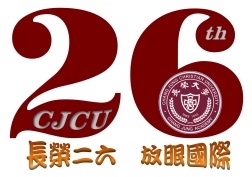 　26週年校慶感恩禮拜11月15日(五)．校慶系列活動徵集時間108年09月01日～12月31日　製表日期：108.10.07編號日期時間活   動   名   稱活動地點承辦單位1108.09.0317:10-19:30「慶祝長榮大學創校26週年」運技系迎新茶會T30104教室運技系系學會2108.09.0314:40-16:40慶祝長榮大學創校26週年 – 大阪國際大學・長榮大學文化交流之大阪・台南文化交流體驗課程日本文化教室應日系日本教育中心3108.09.0414:30-17:30慶祝長榮大學創校26週年 – 明治學院大學・長榮大學文化交流之認識台灣 - 台南獸牌劍獅手作課程行政大樓6樓第三討論室日本教育中心4108.09.0708:10-17:10慶祝長榮大學創校26週年 – 長榮大學交換生台南一日文化參訪活動台南市日本教育中心5108.09.07-0808:30-20:00「慶祝長榮大學創校26週年」運技系迎新宿營長榮大學運技系系學會6108.09.1012:00-13:00「慶祝長榮大學創校26週年」運技系碩班迎新餐會T30109會議室運動競技系7108.09.1009:00-17:00慶祝長榮大學創校26週年 – 函館大學・長榮大學文化交流之日本・台灣飲食文化WORKSHOP體驗活動學聚館應日系日本教育中心8108.09.1610:00-12:00「慶祝長榮大學創校26週年」第一次玩Ｍac就上手(一):Mac OS系統篇-系統入門L20102圖書資訊處-計網中心9108.09.1610:10-12:00 慶祝長榮大學創校26週年--性別平等教育二教五樓T20504教室健康心理學系10108.09.1710:30-18:00「慶祝長榮大學創校26週年」愛心捐血體育館前、二教牧羊圖前衛生保健組11108.09.2310:00-12:00「慶祝長榮大學創校26週年」第一次玩Ｍac就上手(二）:Mac OS系統篇-任務管理應用L20102圖書資訊處-計網中心12108.09.2310:10-12:00  慶祝長榮大學創校26週年－幸福錦囊--正向心理學應用於生活 演講二教五樓T20504教室健康心理學系13108.09.2312:00-13:00慶祝長榮大學創校26週年登革熱防治走動式宣導三宿美食街衛生保健組14108.09.2310:00-12:00慶祝長榮大學創校26週年第一梯次常見創傷處理研習訓練一教人文會議室衛生保健組15108.09.2417:10-20:00慶祝長榮大學創校26週年-108學年度社團博覽會-這就是青春足球場課外活動組16108.09.2510:00-12:00「慶祝長榮大學創校26週年」學長姐領航‧校友講座T30101教室職涯發展與校友中心17108.09.28-10.09整天德國GlobEEs-BBS1+2來訪國際處交流組18108.09.3010:00-12:00「慶祝長榮大學創校26週年」第一次玩Ｍac就上手(三):iWork課程-keynote簡報版面設計L20102圖書資訊處-計網中心19108.09.3010:10-13:00慶祝長榮大學創校26週年－正念工作坊(一)-你, 停下來了嗎?一教一樓T10105A健康心理學系20108.09待訂「慶祝長榮大學創校26週年」法國學者講座T10306專業教室應用哲學系21108.10.01未定慶祝長榮大學創校26週年反菸反毒佳句徵選競賽校園衛生保健組22108.10.0413:20-16:10慶祝長榮大學創校26週年－正念工作坊(二)- 正念---一場溫柔感謝滋養的寧靜革命一教一樓T10105A健康心理學系23108.10.0713:20-15:10「慶祝長榮大學創校26週年」玩牌卡創新運用T10309特色教室應用哲學系24108.10.0710:00-12:00「慶祝長榮大學創校26週年」第一次玩Ｍac就上手(四):iWork課程-keynote簡報動畫製作L20102圖書資訊處-計網中心25108.10.0710:10-13:00慶祝長榮大學創校26週年－正念工作坊(三)- 當下,繁花盛開一教一樓T10105A健康心理學系26108.10.0915:20- 17:10慶祝長榮大學創校26週年－學長姐領航‧校友講座 (健康心理系)待借用健康心理學系27108.10.1410:00-12:00「慶祝長榮大學創校26週年」第一次玩Ｍac就上手(五）:iWork課程-Pages文書編輯應用L20102圖書資訊處-計網中心28108.10.1410:10-12:00 慶祝長榮大學創校26週年－園藝治療 演講二教五樓T20504教室健康心理學系29108.10.1408:00-10:00慶祝長榮大學創校26週年年常見傳染病防治專題講座一教T10305教室衛生保健組30108.10.1411:00-12:00慶祝長榮大學創校26週年-程式設計導入專業課程教學經驗分享座談會(III)行政大樓六樓第三討論室教學品保組31108.10.1510:10-12:00「慶祝長榮大學創校26週年」職涯探索牌卡活動T10309特色教室應用哲學系32108.10.1717:00-18:00慶祝長榮大學創校26週年與健康有約戒菸班一教衛生教育室衛生保健組33108.10.1910:00-16:00「慶祝長榮大學創校26週年」長榮之友聯誼活動第一教學大樓地下室禮拜堂校牧室34108.10.2110:00-12:00「慶祝長榮大學創校26週年」第一次玩Ｍac就上手(六）:iWork課程-Pages排版設計操作L20102圖書資訊處-計網中心35108.10.2218:00-20:00韓國傳統說唱藝術-盤索里演藝廳國際處交流組36108.10.2215:00-17:00慶祝長榮大學創校26週年-圖書館尋寶樂冒險趣圖書館圖書資訊處-計閱覽組37108.10.2210:30-18:00「慶祝長榮大學創校26週年」愛心捐血體育館前、二教牧羊圖前衛生保健組38108.10.2210:00-12:00慶祝長榮大學創校26週年-SPSS入門課程(第一梯次)L20201教學品保組39108.10.2310:00-12:00慶祝長榮大學創校26週年-SPSS入門課程(第二梯次)T30409教學品保組40108.10.2315:20-17:10韓國傳統說唱藝術-盤索里待確認國際處交流組41108.10.2310:00-12:00 「慶祝長榮大學創校26週年」學長姐領航‧校友講座T30101教室職涯發展與校友中心42108.10.2318:00-22:00108年航管系實習報告大會演藝廳航管系43108.10.2316:00-18:30慶祝長榮大學創校26週第二梯常見創傷處理研習訓練一教人文會議室衛生保健組44108.10.2309:00-12:00「慶祝長榮大學創校26週年」-「CPR+AED 180分鐘」考照班訓練T10305教室醫社健照系、衛生保健組、紅十字會45108.10.2410:00-12:00慶祝長榮大學創校26週年常見運動傷害處理專題講座一教T10305教室衛生保健組46108.10.2510:10-12:00 慶祝長榮大學創校26週年--女性主義教學於性平教育之應用二教五樓T20504教室健康心理學系47108.10.2510:10-12:00「慶祝長榮大學創校26週年」學長姐領航講座T10306專業教室應用哲學系48108.10.2809:00-12:00「慶祝長榮大學創校26週年」ADOBE-文創商品視覺設計與社群行銷內容製作實作訓練課程(上午場)L20202圖書資訊處-計網中心49108.10.2813:30-16:30「慶祝長榮大學創校26週年」ADOBE-文創商品視覺設計與社群行銷內容製作實作訓練課程(下午場)L20202圖書資訊處-計網中心50108.10.3110:00-12:00「慶祝長榮大學創校26週年」-「誰來救安妮」活動校園隨機衛生保健組5110月-12月全日「慶祝長榮大學創校26週年」健康餐盒宣導月校內餐廳衛生保健組52108.11.04-089:00-16:00慶祝長榮大學創校26週年一同慶祝「黃仁村創辦人個展」長榮藝廊美術系53108.11.0615:00-17:00慶祝長榮大學創校26週年－:【知道星座，然後呢？－薩提爾教你不只看星座，更會看互動，收服對方的心！】二教四樓T20405教室健康心理學系54108.11.0908:00-17:00「慶祝長榮大學創校26週年」-「BLS基本救命術」考照班訓練T10305教室衛生保健組、紅十字會55108.11.1109:10-12:00「慶祝長榮大學創校26週年」美國學者講座T10306專業教室IPSD、應哲系56108.11.1110:00-12:00「慶祝長榮大學創校26週年」第一次玩Ｍac就上手(七）:iMovie影音應用-影片剪輯操作L20102圖書資訊處-計網中心57108.11.1108:00-16:00慶祝長榮大學創校26週年反菸反毒漆彈競賽荔枝園軍訓室、衛生保健組58108.11.11-15(其中一天，日期尚未訂)時間尚未確定慶祝長榮大學創校26週年-原住民族聚會文化日地點尚未確定課外活動組59108.11.11-15(其中一天，日期尚未訂)時間尚未確定慶祝長榮大學創校26週年-社團成果發表會地點尚未確定課外活動組60108.11.11-12.26每週一至週四18:30【長大電影院】影展活動圖書館5樓多媒體視聽區大團體室圖書資訊處-閱覽組61108.11.1309:00-17:00慶祝長榮大學創校26週年 - 108年書香採購節「好書大集合 非你選BOOK」票選活動蘭大衛紀念圖書館1樓大廳圖書資訊處-採編組62108.11.1315:20-17:00慶祝長榮大學創校26週年健康闖關活動一教中庭衛生保健組63108.11.1310:00-12:00「慶祝長榮大學創校26週年」-「即刻救緩，搶救生命」闖關活動第一教學大樓中庭衛生保健組64108.11.1408:10-17:00「慶祝長榮大學創校26週年」實習成果發表會T10306專業教室應用哲學系65108.11.1414:20-17:00「慶祝長榮大學創校26週年」美國學者講座T10306專業教室IPSD、應哲系66108.11.1510:10-12:00校慶感恩禮拜國際會議廳校牧室67108.11.15-22全天108長榮大學校慶蘭花大賞行政大樓蘭花學程68108.11.16全天Open Campus校園開放日一教與圖書館間中庭入學服務處69108.11.2510:00-12:00「慶祝長榮大學創校26週年」第一次玩Ｍac就上手(八):iMovie影音應用-實拍實剪L20102圖書資訊處-計網中心70108.11.2510:00-12:00「慶祝長榮大學創校26週年」-性教育暨愛滋病防治線康講座T10305教室衛生保健組71108.11.25-29(暫定)全天「慶祝長榮大學創校26週年」108國際週—藝國食光未定國際處交流組72108.11.2815:00-17:00慶祝長榮大學創校26週年-圖書館手作小教室圖書館圖書資訊處-閱覽組73108.12.01-06未定「慶祝長榮大學創校26週年」-「世界愛滋病週」系列活動未定衛生保健組74108.12.01-3110:10-12:00 慶祝長榮大學創校26週年－兒童心理衛教海報設計與宣導台南市歸仁區紅瓦厝國小健康心理學系75108.12.0208:00-10:00慶祝長榮大學創校26週年－紅瓦厝國小兒童臉部平權戲劇宣導台南市歸仁區紅瓦厝國小健康心理學系76108.12.1715:00-17:00慶祝長榮大學創校26週年-讀者下午茶圖書館圖書資訊處-計閱覽組77108.12.1710:30-18:00「慶祝長榮大學創校26週年」愛心捐血體育館前、二教牧羊圖前衛生保健組78108.12.1908:10-10:00慶祝長榮大學創校26週年--兒童團體活動實施報告(一)二教五樓T20504教室健康心理學系79108.12.2608:10-10:00慶祝長榮大學創校26週年--兒童團體活動實施報告（二）二教五樓T20504教室健康心理學系